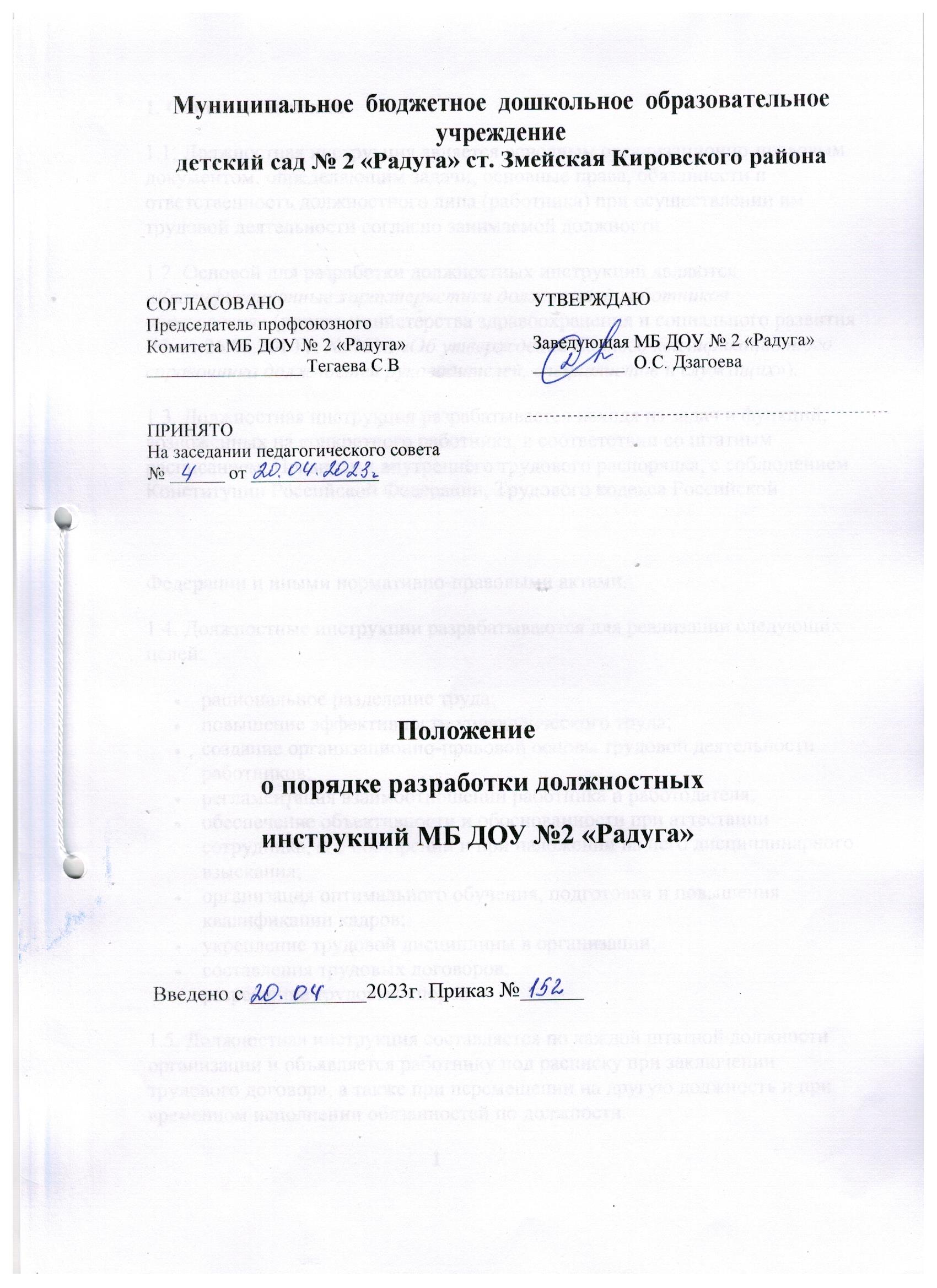 Муниципальное  бюджетное  дошкольное  образовательное  учреждение детский сад № 2 «Радуга» ст. Змейская Кировского района                           Положение                 о порядке разработки должностных                 инструкций МБ ДОУ №2 «Радуга»Введено с ___________2023г. Приказ №______1. Общие положения1.1. Должностная инструкция является основным организационно-правовым документом, определяющим задачи, основные права, обязанности и ответственность должностного лица (работника) при осуществлении им трудовой деятельности согласно занимаемой должности. 1.2. Основой для разработки должностных инструкций являются «Квалификационные характеристики должностей работников образования» (приказ министерства здравоохранения и социального развития РФ от 26.08.2010 г. № 761н «Об утверждении Единого квалификационного справочника должностей руководителей, специалистов и служащих»). 1.3. Должностная инструкция разрабатывается исходя из задач и функций, возложенных на конкретного работника, в соответствии со штатным расписанием, Правилами внутреннего трудового распорядка, с соблюдением Конституции Российской Федерации, Трудового кодекса Российской Федерации и иными нормативно-правовыми актами. 1.4. Должностные инструкции разрабатываются для реализации следующих целей:рациональное разделение труда;повышение эффективности управленческого труда; создание организационно-правовой основы трудовой деятельности работников; регламентация взаимоотношений работника и работодателя; обеспечение объективности и обоснованности при аттестации сотрудника, его поощрении и при наложении на него дисциплинарного взыскания; организация оптимального обучения, подготовки и повышения квалификации кадров; укрепление трудовой дисциплины в организации; составления трудовых договоров;разрешение трудовых споров.1.5. Должностная инструкция составляется по каждой штатной должности организации и объявляется работнику под расписку при заключении трудового договора, а также при перемещении на другую должность и при временном исполнении обязанностей по должности.                                                      12. Требования, предъявляемые к структуре и содержанию должностной инструкции2.1. Должностная инструкция состоит из разделов: I. Общие положения.
II. Должностные обязанности.
III. Права.
IV. Ответственность.
V. Взаимоотношения.
VI. Связи по должности. 2.2. В разделе «Общие положения» указывают:  наименование должности; требования, предъявляемые к образованию и стажу работы должностного лица (квалификационные требования); непосредственная подчиненность (кому непосредственно подчиняется данное должностное лицо); устанавливается сфера деятельности данного специалиста; устанавливается порядок его назначения и освобождения от занимаемой должности; устанавливается замещение по должности во время отсутствия; перечисляются правовые акты и нормативные документы, которыми должен руководствоваться специалист в своей деятельности. В раздел могут быть включены другие требования и положения, конкретизирующие и уточняющие статус должностного лица и условия его деятельности. 2.3. Раздел «Должностные обязанности» содержит перечень основных функций должностного лица, а также указываются обязанности должностного лица, возлагаемые на него, указывается форма его участия в управленческом процессе (руководит, утверждает, обеспечивает, подготавливает, рассматривает, исполняет, контролирует, согласовывает, представляет, курирует и т.д.) 2.4. Раздел «Права» содержит перечень прав, предоставляемых специалисту для выполнения возложенных на него функций и обязанностей. 2.5. В разделе «Ответственность» устанавливаются виды ответственности за несвоевременное и некачественное выполнение специалистом должностных обязанностей и неиспользование предоставленных ему прав.                                                           22.6. Раздел «Взаимоотношения. Связи по должности» содержит перечень должностных лиц, с которыми специалист вступает в служебные взаимоотношения и обеспечивается информацией, указываются сроки получения и предоставления информации, определяется порядок подписания, согласования и утверждения документов. 2.7. Обязательными реквизитами Должностной инструкции являются: полное наименование учреждения; заголовок к тексту; визы согласования; подпись, гриф утверждения. 3. Порядок разработки, согласования, утверждения и введения в действие Должностной инструкции3.1. Должностная инструкция разрабатывается заведующим ДОУ. 3.2. Должностная инструкция после разработки передается в профсоюзный комитет первичной профсоюзной организации, представляющий интересы большинства работников ДОУ (далее - профсоюзный комитет).                                               Профсоюзный комитет в срок не позднее десяти рабочих дней со дня получения Должностной инструкции осуществляет ее согласование. 4. Утверждение Должностной инструкции4.1. Заведующий ДОУ утверждает Должностную инструкцию путем издания соответствующего приказа. 4.2. В приказе в обязательном порядке указываются:дата введения Должностной инструкции в действие; указание об ознакомлении работников с Должностной инструкцией и сроки для этого;иные условия. 4.3. Утвержденные Должностные инструкции подлежат обязательной регистрации в соответствии с требованиями делопроизводства в ДОУ с присвоением им порядкового номера. 5. Ознакомление работников с Должностной инструкцией5.1. Ознакомление работника ДОУ с Должностной инструкцией в обязательном порядке осуществляется при поступлении на работу в ДОУ, а                                                      3также при переводе работника на другую должность или временном переводе на другую работу. Ознакомление осуществляет заведующий ДОУ. После ознакомления работник проставляет на Должностной инструкции ознакомительную визу - с инструкцией ознакомлен, дата, подпись. 5.2. Требования, установленные в Должностной инструкции, действительны с того момента, когда работник был с ней ознакомлен. 5.3. Для текущей работы с подлинника должностной инструкции снимают заверенную копию, которую выдают работнику ДОУ, работающему в данной должности. 6. Внесение изменений в Должностную инструкцию6.1. Внесение изменений в Должностную инструкцию осуществляется в следующих случаях: при изменении должностных прав и обязанностей; при возложении на работника наряду с его основными должностными обязанностями дополнительной работы по другой или такой же профессии (должности); при реорганизации юридического лица; при изменении штатного расписания (сокращении штатов, введении новой штатной единицы);при изменении наименования организации (или внесения иных изменений в учредительные документы) или структурного подразделения и т.д.7. Хранение должностных инструкций7.1. Должностные инструкции хранятся в соответствии с правилами, установленными Перечнем типовых управленческих архивных документов, образующихся в процессе деятельности государственных органов, органов местного самоуправления и организаций, утвержденным приказом Минкультуры России от 25.08.2010 № 558. 7.2. Должностные инструкции работников ДОУ подлежат постоянному хранению в ДОУ в течение трех лет после их замены новыми.                                                                         4	СОГЛАСОВАНОПредседатель профсоюзного Комитета МБ ДОУ № 2 «Радуга»_________________ Тегаева С.ВПРИНЯТОНа заседании педагогического совета№ ______ от ______________УТВЕРЖДАЮ Заведующая МБ ДОУ № 2 «Радуга»__________  О.С. ДзагоеваСОГЛАСОВАНОПредседатель профсоюзного Комитета МБ ДОУ № 2 «Радуга»_________________ Тегаева С.ВПРИНЯТОНа заседании педагогического совета№ ______ от ______________